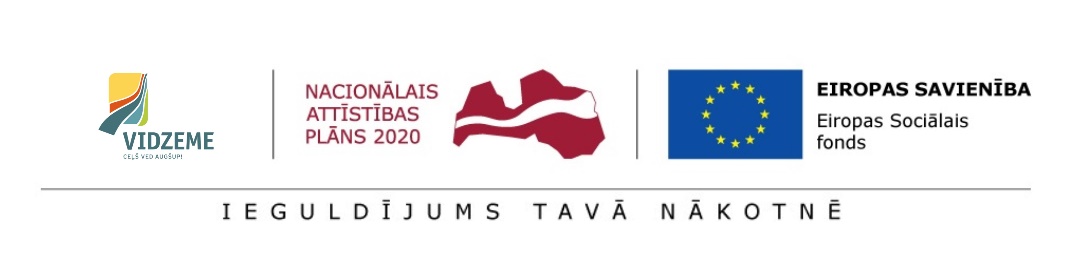 PUBLISKĀS APSPRIEŠANAS PRIEKŠLIKUMU FORMApar Vidzemes plānošanas reģiona deinstitucionalizācijas plāna 2017.-2020.gadam 1.redakcijuPRIEKŠLIKUMS NR.1Esošā redakcija (norādīt arī lpp.):____________________________________________________________________________________________________________________________________________________________________________________________________________________________________________________________________________________________________________________________________________________________________________________________________________Priekšlikums:____________________________________________________________________________________________________________________________________________________________________________________________________________________________________________________________________________________________________________________________________________________________________________________________________________Pamatojums:____________________________________________________________________________________________________________________________________________________________________________________________________________________________________________________________________________________________________________________________________________________________________________________________________________PRIEKŠLIKUMS NR.2Esošā redakcija (norādīt arī lpp.):____________________________________________________________________________________________________________________________________________________________________________________________________________________________________________________________________________________________________________________________________________________________________________________________________________Priekšlikums:____________________________________________________________________________________________________________________________________________________________________________________________________________________________________________________________________________________________________________________________________________________________________________________________________________Pamatojums:____________________________________________________________________________________________________________________________________________________________________________________________________________________________________________________________________________________________________________________________________________________________________________________________________________PRIEKŠLIKUMS NR.3Esošā redakcija (norādīt arī lpp.):____________________________________________________________________________________________________________________________________________________________________________________________________________________________________________________________________________________________________________________________________________________________________________________________________________Priekšlikums:____________________________________________________________________________________________________________________________________________________________________________________________________________________________________________________________________________________________________________________________________________________________________________________________________________Pamatojums:____________________________________________________________________________________________________________________________________________________________________________________________________________________________________________________________________________________________________________________________________________________________________________________________________________PRIEKŠLIKUMS NR.4Esošā redakcija (norādīt arī lpp.):____________________________________________________________________________________________________________________________________________________________________________________________________________________________________________________________________________________________________________________________________________________________________________________________________________Priekšlikums:____________________________________________________________________________________________________________________________________________________________________________________________________________________________________________________________________________________________________________________________________________________________________________________________________________Pamatojums:____________________________________________________________________________________________________________________________________________________________________________________________________________________________________________________________________________________________________________________________________________________________________________________________________________Ja vēlaties iesniegt vēl priekšlikumus, lūdzu, pievienojiet papildus lapas. ZIŅAS PAR RESPONDENTU:Vārds, Uzvārds ____________________________________________________________Pārstāvētā pašvaldība _______________________________________________________E-pasta adrese / Dzīvesvietas adrese (lūdzu, norādīt vienu no tām) ________________________________________________________________________